START PROJEKTUTuristická vizitka-pohlednice pro třídního maskotaVšechny naše třídy i v letošním školním roce provázejí třídní maskoti: veverka Violka, sovička Elenka a žabička Kuňkalka. V sobotu a v neděli zůstávají v mateřské škole a v pondělí se vždy moc těší na vyprávění dětí, co prožily o víkendu. K vyprávění o procházce, výletu nebo zážitku děti vyplní s podporou rodičů víkendovou pohlednici-turistickou vizitku.Na víkend dostanete domů KAPSU s prázdnou pohlednicí a maskota vytištěného na medaili, která dětem zůstane doma. Pohlednici děti doplní obrázkem a rodiče krátkým textem. Pokud uděláte fotografii a pošlete ji na email naší školky: skolkatanvald@seznam.cz, vytiskneme ji a nalepíme na pohlednici. Pohlednice budeme vystavovat v šatně, vložíme je na webové stránky naší školky. Můžete tak s dětmi sledovat, kde byli jejich kamarádi a co prožili nebo viděli. V pondělí děti přinesou zpět do mateřské školy KAPSU s vyplněnou pohlednicí a na další víkend vylosujeme dalšího kamaráda.Turistická vizitka-pohledniceDěti: vybarví symboly odpovídajícího ročního období, dopravní prostředek, jaké bylo počasí a nakreslí obrázek do rámečku.   Zákonní zástupci: mohou zhotovit fotografii, vyplní textová pole v rámečcích.		          Moc se těšíme na Vaši spolupráci, propojení školy s rodinou. Na konci školního roku budete mít všichni příležitost prohlédnout si a přečíst, jaká dobrodružství prožily děti, paní učitelky i asistentky pedagoga během školního roku.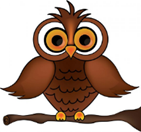 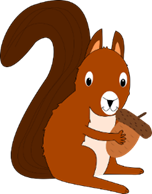 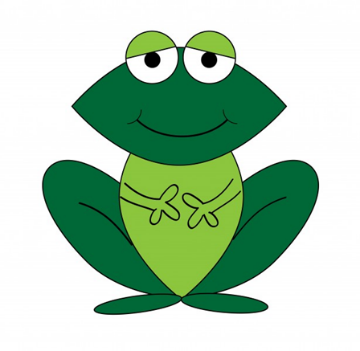 